PRIYANKA 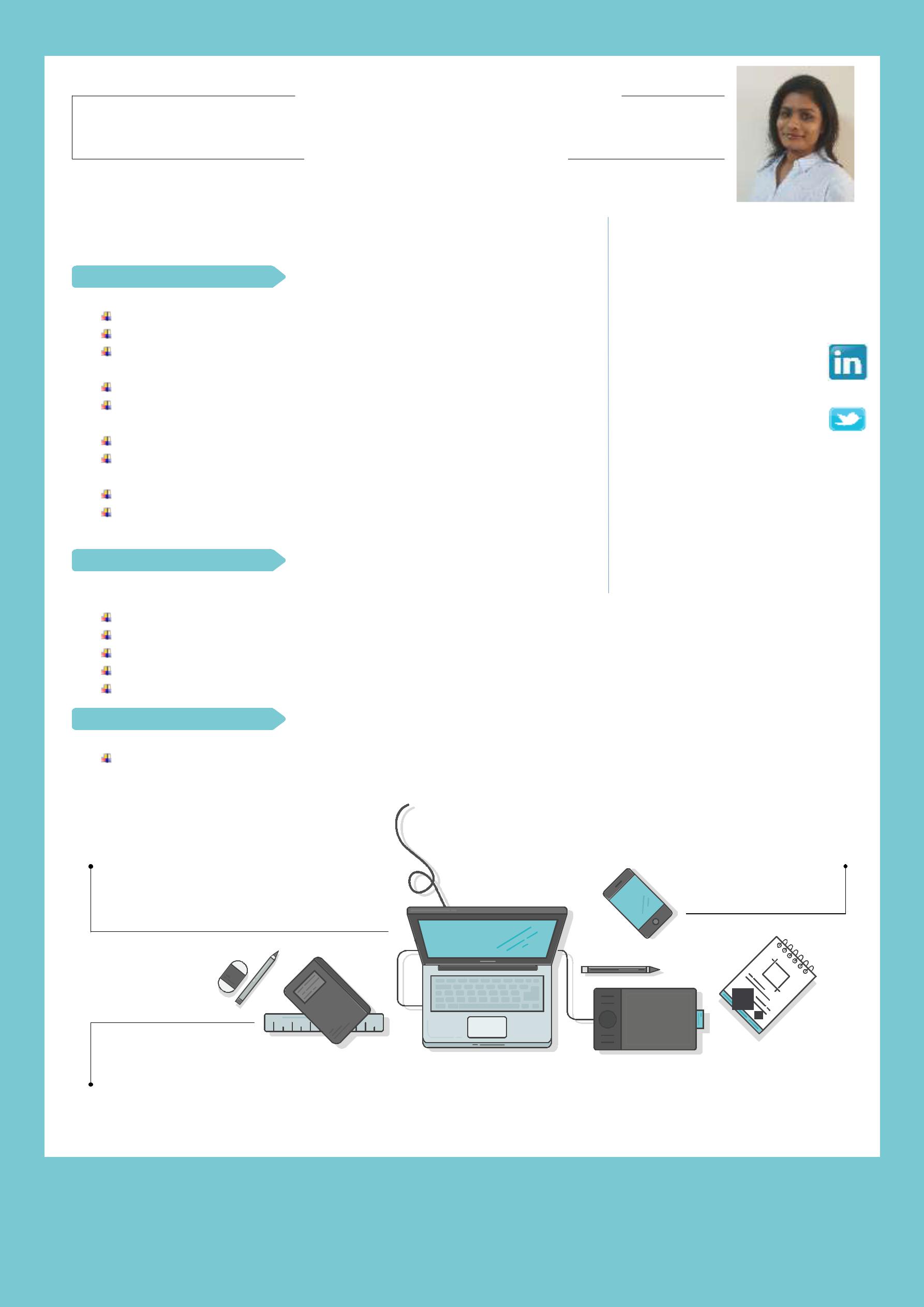 Excel and Grow across IT Landscape using Agile & Converged TechnologiesEXPERIENCEAPRIL 2016 – NOV 2016ASSOCIATE SOFTWARE ENGINEER / DENOVO DYNAMICSDeveloped websites using SQL Server, Asp.net, C#, AJAX, MVC, JS Developed websites as per the provided requirementTested and validated work produced as part of the development processBack end development and maintenance of websites using Asp.net Client briefing, SRS, BPR, Deployment using Agile & various other methodologiesProject coordination with the help of project manager Working towards & learning - Big Data & Analytics, Bespoke Development across platformsProgram, Software module testing etcAchieved maximum client satisfaction on time delivery, and align to overall project timelinesOCT 2015 – MAR 2016SOFTWARE CONSULTANT / EXTENDRUM TECHNOLOGIES,(PORTLAND U.S.) AHMEDABADCreated website in Asp.net MVC as per the client requirement Analyzed the requirement and prepared documentation Tested and validated the codePrepared Crystal Reports, RDLC Reports and SSRS Reports Daily discussed with client about reports and status of projectDEC 2013 – SEP 2015SOFTWARE ENGINEER /CHIRAG COMPUTERSDeveloped modules and prepared technical documents of company project like Event Management System and Library Management SystemPriyanka.349280@2freemail.com EDUCATIONJULY 2010 – MAY 2013MCA / BANASTHALI UNIVERSITY, TONK,RAJASTHANCompleted masters with 80%Project - Ontology Alignment & Evaluation Using Graph using javaIt provides a common conceptual basis for design a new matching system, or an elementary matcher using different technique & also using Word Net 3.0 as resource to find the accuracy in the generated RDFHOBBIES	SKILLS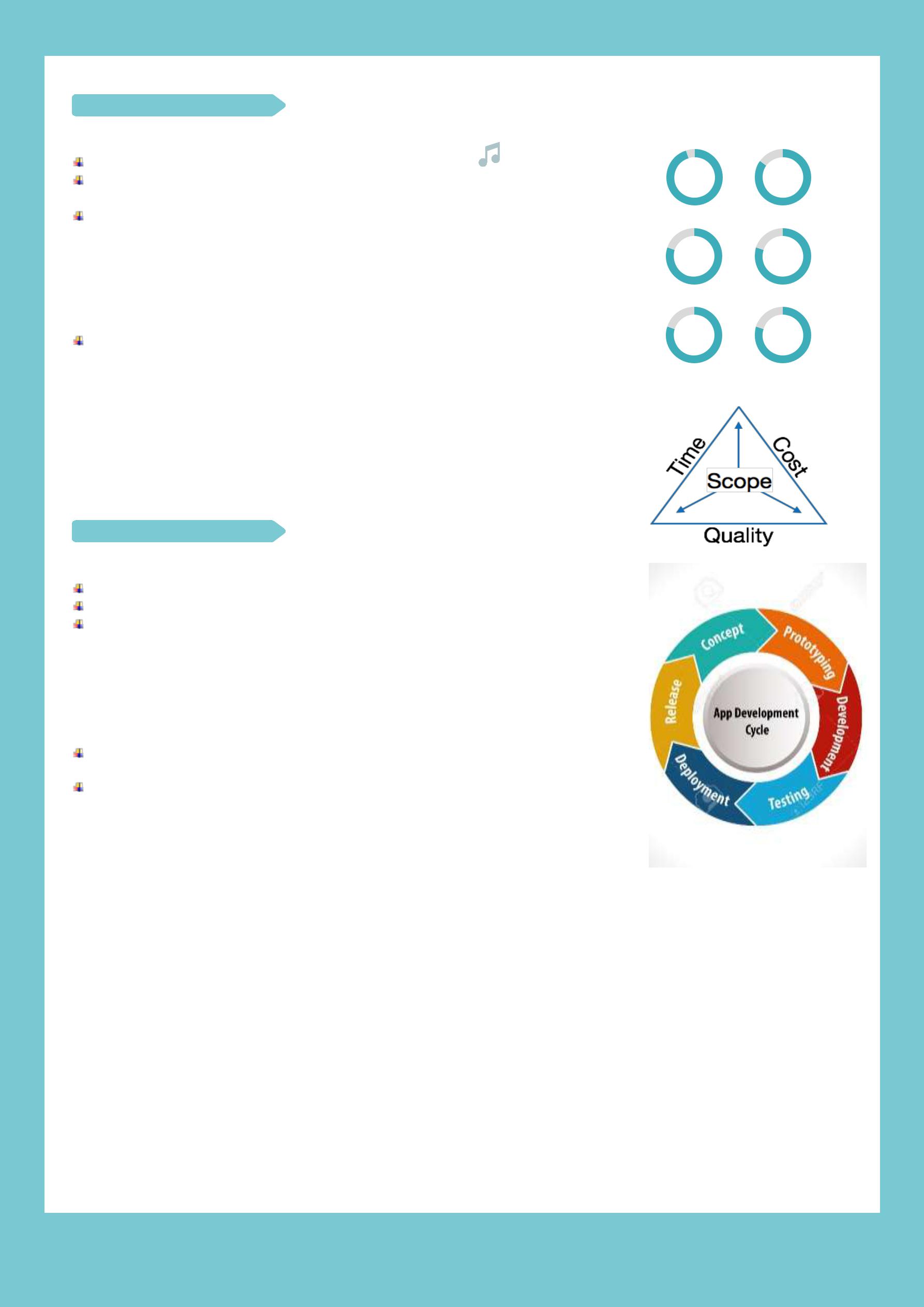 MVC	SQLE-GAS SEVA (IBM’s The Great Mind	CSS	HTMLChallenge TGMC-2011) using HTML, JavaScript, Java, RAD (Rapid Application Development), WebSphere Server and DB2 database. Prepared a web based platform for consumers of gas cylinders and dealers, in order to facilitate them order no. of cylinders, registration and account for administratorJULY 2007 – MAY 2010BCA / MDS UNIVERSITY, AJMER,RAJASTHANCompleted BCA with 78.82%Project- Smart Mind QuizPrepared a quiz application with different difficulty level in Visual Basic 6.0 and MS AccessACADEMIC ACHIEVEMENTDiploma in Computer Hardware andMaintenance (87%)IBM Certified Associate SystemAdministrator Lotus Notes and Domino 8TECHNICAL INTERESTHighly interested to learn new technologies around BI, Analytics, M2M, Agile PM, SOA, SDLC, Ent. Bus/Web layer &Integrations etc.Follow industry leaders, and Benchmarks likeGartner’s, IDC & Forrester, CMMI etc.PERSONAL DETAILS“Activity gets you busy. But productivity gets you free”2017 | Dubai UAELANGUAGESEnglish, Hindi, GujratiMusicAsp.NetC#Date of birth: 13th July 1989Nationality: IndianStatus: Married